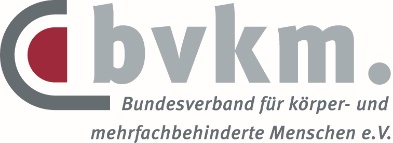 Anmeldung Wohnen-Fachkräfte-Austausch 12 / Freitag, 24. Juni 2022 von 10-12:30 UhrKontaktVorname und Name:      (Wenn Sie bereits teilgenommen haben, machen Sie gerne unter Punkt 4 weiter)Einrichtung/Verein:      Adresse:      E-Mail:      Telefon:      Mein Arbeitsbereich: Besondere Wohnformen Ambulant betreutes Wohnen in der eigenen Wohnung Sonstiges:      Meine Position: Leitung	 Mitarbeiter*in	 Sonstiges:      Meine Anliegen:Mich interessieren gerade besonders folgende Aspekte bei dem Thema: Meine Frage/n an die anderen Teilnehmenden:      Ich wünsche mir kollegiale Beratung zu folgendem Thema/Problem:      ------------------------------------------------------------------------------------------------------Bitte die Anmeldung bis zum 21. Juni 2022 zurücksenden an: anne.willeke@bvkm.de